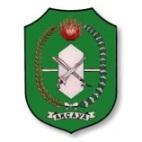 PEMERINTAH PROVINSI KALIMANTAN BARATBADAN PERENCANAAN PEMBANGUNAN DAERAHPROVINSI KALIMANTAN BARATSARANA PRASARANA WILAYAHSUB BIDANG SPWNomor SOP015/BAPPEDA/2017PEMERINTAH PROVINSI KALIMANTAN BARATBADAN PERENCANAAN PEMBANGUNAN DAERAHPROVINSI KALIMANTAN BARATSARANA PRASARANA WILAYAHSUB BIDANG SPWTanggal Pembuatan02 Januari 2017PEMERINTAH PROVINSI KALIMANTAN BARATBADAN PERENCANAAN PEMBANGUNAN DAERAHPROVINSI KALIMANTAN BARATSARANA PRASARANA WILAYAHSUB BIDANG SPWTanggal RevisiPEMERINTAH PROVINSI KALIMANTAN BARATBADAN PERENCANAAN PEMBANGUNAN DAERAHPROVINSI KALIMANTAN BARATSARANA PRASARANA WILAYAHSUB BIDANG SPWTanggal Efektif16 Januari 2017PEMERINTAH PROVINSI KALIMANTAN BARATBADAN PERENCANAAN PEMBANGUNAN DAERAHPROVINSI KALIMANTAN BARATSARANA PRASARANA WILAYAHSUB BIDANG SPWDisahkan olehKEPALA BADAN PERENCANAAN PEMBANGUNAN DAERAH
PROVINSI KALIMANTAN BARATDrs. A H I, MTPembina Utama MudaNIP. 19690525 199010 1 001PEMERINTAH PROVINSI KALIMANTAN BARATBADAN PERENCANAAN PEMBANGUNAN DAERAHPROVINSI KALIMANTAN BARATSARANA PRASARANA WILAYAHSUB BIDANG SPWJudul SOPPENYUSUNAN PENJARINGAN MINAT PROGRAM PERCEPATAN PEMBANGUNAN SANITASI DAN PERMUKIMAN (PPSP) KAB/KOTADASAR HUKUMDASAR HUKUMDASAR HUKUMDASAR HUKUMDASAR HUKUMDASAR HUKUMKUALITAS PELAKSANAKUALITAS PELAKSANAKUALITAS PELAKSANAKUALITAS PELAKSANAKUALITAS PELAKSANAKUALITAS PELAKSANAKUALITAS PELAKSANAKUALITAS PELAKSANAUndang-undang Nomor 23 Tahun 2014 tentang Pemerintahan DaerahPeraturan Pemerintah Nomor 79 Tahun 2005 tentang Pedoman Pembinaan dan Pengawasan Penyelenggaraan Pemerintah DearahPeraturan pemerintah Nomor 38 Tahun 2007 tentang Pembagian Urusan Pemerintahan Antara Pemerintah, Pemerintah Dearah Provinsi, dan Pemerintah Daerah Kabupaten/KotaPeraturan Pemerintah Nomor 41 Tahun 2007 tentang Organisasi Perangkat DaerahPeraturan Presiden Nomor 5 Tahun 2010 tentang Rencana Pembangunan Jangka Menengah Nasional Tahun 2010-2014Peraturan Menteri Dalam Negeri Nomor 23 Tahun 2013 tentang Pedoman Penyusunan Anggaran Pendapatan dan Belanja Daerah (APBD) Tahun Anggaran 2014.Undang-undang Nomor 23 Tahun 2014 tentang Pemerintahan DaerahPeraturan Pemerintah Nomor 79 Tahun 2005 tentang Pedoman Pembinaan dan Pengawasan Penyelenggaraan Pemerintah DearahPeraturan pemerintah Nomor 38 Tahun 2007 tentang Pembagian Urusan Pemerintahan Antara Pemerintah, Pemerintah Dearah Provinsi, dan Pemerintah Daerah Kabupaten/KotaPeraturan Pemerintah Nomor 41 Tahun 2007 tentang Organisasi Perangkat DaerahPeraturan Presiden Nomor 5 Tahun 2010 tentang Rencana Pembangunan Jangka Menengah Nasional Tahun 2010-2014Peraturan Menteri Dalam Negeri Nomor 23 Tahun 2013 tentang Pedoman Penyusunan Anggaran Pendapatan dan Belanja Daerah (APBD) Tahun Anggaran 2014.Undang-undang Nomor 23 Tahun 2014 tentang Pemerintahan DaerahPeraturan Pemerintah Nomor 79 Tahun 2005 tentang Pedoman Pembinaan dan Pengawasan Penyelenggaraan Pemerintah DearahPeraturan pemerintah Nomor 38 Tahun 2007 tentang Pembagian Urusan Pemerintahan Antara Pemerintah, Pemerintah Dearah Provinsi, dan Pemerintah Daerah Kabupaten/KotaPeraturan Pemerintah Nomor 41 Tahun 2007 tentang Organisasi Perangkat DaerahPeraturan Presiden Nomor 5 Tahun 2010 tentang Rencana Pembangunan Jangka Menengah Nasional Tahun 2010-2014Peraturan Menteri Dalam Negeri Nomor 23 Tahun 2013 tentang Pedoman Penyusunan Anggaran Pendapatan dan Belanja Daerah (APBD) Tahun Anggaran 2014.Undang-undang Nomor 23 Tahun 2014 tentang Pemerintahan DaerahPeraturan Pemerintah Nomor 79 Tahun 2005 tentang Pedoman Pembinaan dan Pengawasan Penyelenggaraan Pemerintah DearahPeraturan pemerintah Nomor 38 Tahun 2007 tentang Pembagian Urusan Pemerintahan Antara Pemerintah, Pemerintah Dearah Provinsi, dan Pemerintah Daerah Kabupaten/KotaPeraturan Pemerintah Nomor 41 Tahun 2007 tentang Organisasi Perangkat DaerahPeraturan Presiden Nomor 5 Tahun 2010 tentang Rencana Pembangunan Jangka Menengah Nasional Tahun 2010-2014Peraturan Menteri Dalam Negeri Nomor 23 Tahun 2013 tentang Pedoman Penyusunan Anggaran Pendapatan dan Belanja Daerah (APBD) Tahun Anggaran 2014.Undang-undang Nomor 23 Tahun 2014 tentang Pemerintahan DaerahPeraturan Pemerintah Nomor 79 Tahun 2005 tentang Pedoman Pembinaan dan Pengawasan Penyelenggaraan Pemerintah DearahPeraturan pemerintah Nomor 38 Tahun 2007 tentang Pembagian Urusan Pemerintahan Antara Pemerintah, Pemerintah Dearah Provinsi, dan Pemerintah Daerah Kabupaten/KotaPeraturan Pemerintah Nomor 41 Tahun 2007 tentang Organisasi Perangkat DaerahPeraturan Presiden Nomor 5 Tahun 2010 tentang Rencana Pembangunan Jangka Menengah Nasional Tahun 2010-2014Peraturan Menteri Dalam Negeri Nomor 23 Tahun 2013 tentang Pedoman Penyusunan Anggaran Pendapatan dan Belanja Daerah (APBD) Tahun Anggaran 2014.Undang-undang Nomor 23 Tahun 2014 tentang Pemerintahan DaerahPeraturan Pemerintah Nomor 79 Tahun 2005 tentang Pedoman Pembinaan dan Pengawasan Penyelenggaraan Pemerintah DearahPeraturan pemerintah Nomor 38 Tahun 2007 tentang Pembagian Urusan Pemerintahan Antara Pemerintah, Pemerintah Dearah Provinsi, dan Pemerintah Daerah Kabupaten/KotaPeraturan Pemerintah Nomor 41 Tahun 2007 tentang Organisasi Perangkat DaerahPeraturan Presiden Nomor 5 Tahun 2010 tentang Rencana Pembangunan Jangka Menengah Nasional Tahun 2010-2014Peraturan Menteri Dalam Negeri Nomor 23 Tahun 2013 tentang Pedoman Penyusunan Anggaran Pendapatan dan Belanja Daerah (APBD) Tahun Anggaran 2014.Pendidikan Minimal S1Memiliki Pengetahuan PerencanaanPendidikan Minimal S1Memiliki Pengetahuan PerencanaanPendidikan Minimal S1Memiliki Pengetahuan PerencanaanPendidikan Minimal S1Memiliki Pengetahuan PerencanaanPendidikan Minimal S1Memiliki Pengetahuan PerencanaanPendidikan Minimal S1Memiliki Pengetahuan PerencanaanPendidikan Minimal S1Memiliki Pengetahuan PerencanaanPendidikan Minimal S1Memiliki Pengetahuan PerencanaanKETERKAITANKETERKAITANKETERKAITANKETERKAITANKETERKAITANKETERKAITANPERALATAN/PERLENGKAPANPERALATAN/PERLENGKAPANPERALATAN/PERLENGKAPANPERALATAN/PERLENGKAPANPERALATAN/PERLENGKAPANPERALATAN/PERLENGKAPANPERALATAN/PERLENGKAPANPERALATAN/PERLENGKAPANKomputer, Printer, ATKKomputer, Printer, ATKKomputer, Printer, ATKKomputer, Printer, ATKKomputer, Printer, ATKKomputer, Printer, ATKKomputer, Printer, ATKKomputer, Printer, ATKPERINGATANPERINGATANPERINGATANPERINGATANPERINGATANPERINGATANPENCATATAN DAN PENDATAANPENCATATAN DAN PENDATAANPENCATATAN DAN PENDATAANPENCATATAN DAN PENDATAANPENCATATAN DAN PENDATAANPENCATATAN DAN PENDATAANPENCATATAN DAN PENDATAANPENCATATAN DAN PENDATAANJika SOP ini tidak dibuat akan menghambat proses Program PPSP di Kabupaten/KotaJika SOP ini tidak dibuat akan menghambat proses Program PPSP di Kabupaten/KotaJika SOP ini tidak dibuat akan menghambat proses Program PPSP di Kabupaten/KotaJika SOP ini tidak dibuat akan menghambat proses Program PPSP di Kabupaten/KotaJika SOP ini tidak dibuat akan menghambat proses Program PPSP di Kabupaten/KotaJika SOP ini tidak dibuat akan menghambat proses Program PPSP di Kabupaten/KotaNotulensi RapatNotulensi RapatNotulensi RapatNotulensi RapatNotulensi RapatNotulensi RapatNotulensi RapatNotulensi RapatNO.AKTIVITASPELAKSANAPELAKSANAPELAKSANAPELAKSANAPELAKSANAPELAKSANAPELAKSANAMUTU BAKUMUTU BAKUMUTU BAKUKET.KET.NO.AKTIVITASKasubbidKabidKepala BadanBAPPENASBAPPENASBAPPENASKab/kota dan SKPD terkaitPersyaratan/ kelengkapanWaktuOutput1234566678910111.Menelaah serta menganalisis kelengkapan administrasi penjaringan minat program PPSP dari Kab/Kota10 menit2.Memeriksa kembali hasilan alisis dan telaahan, jika sudah memenuhi syarat menginformasikan kepada Kepala Badan untuk di bahas bersama Kab/Kota dan SKPD terkait (Pokja), jika belum memenuhi syarat, maka memerintahkan Kasubbid untuk menginformasikan Kab/Kota.10 menit3.Memeriksa kembali hasilan alisis dan telaahan, jika sudah memenuhi syarat, maka menugaskan Kabid untuk melakukan pembahasan bersama Kab/Kota dan SKPD terkait, namun jika belum memenuhi syarat, maka memerintahkan Kabid untuk melengkapinya melalui berkoordinasi dengan Kab/kota.10 menit4.Pelaksanaan Rapat pembahasan dengan Kab/Kota dan SKPD terkait, kemudian hasilnya menjadi bahan untuk disampaikan ke BAPPENAS.120 menitUndangan RapatHasil Kesepakatan5.Menyiapkan surat pengantar hasil pembahasan penjaringan minat program PPSP ke BAPPENAS.30 menit6.Hasil Penjaringan Minat Program PPSP Kab/Kota disampaikan ke BAPPENAS.1 hariHasil Penjaringan dan Surat PengantarJumlah waktu1 hari 180 menit